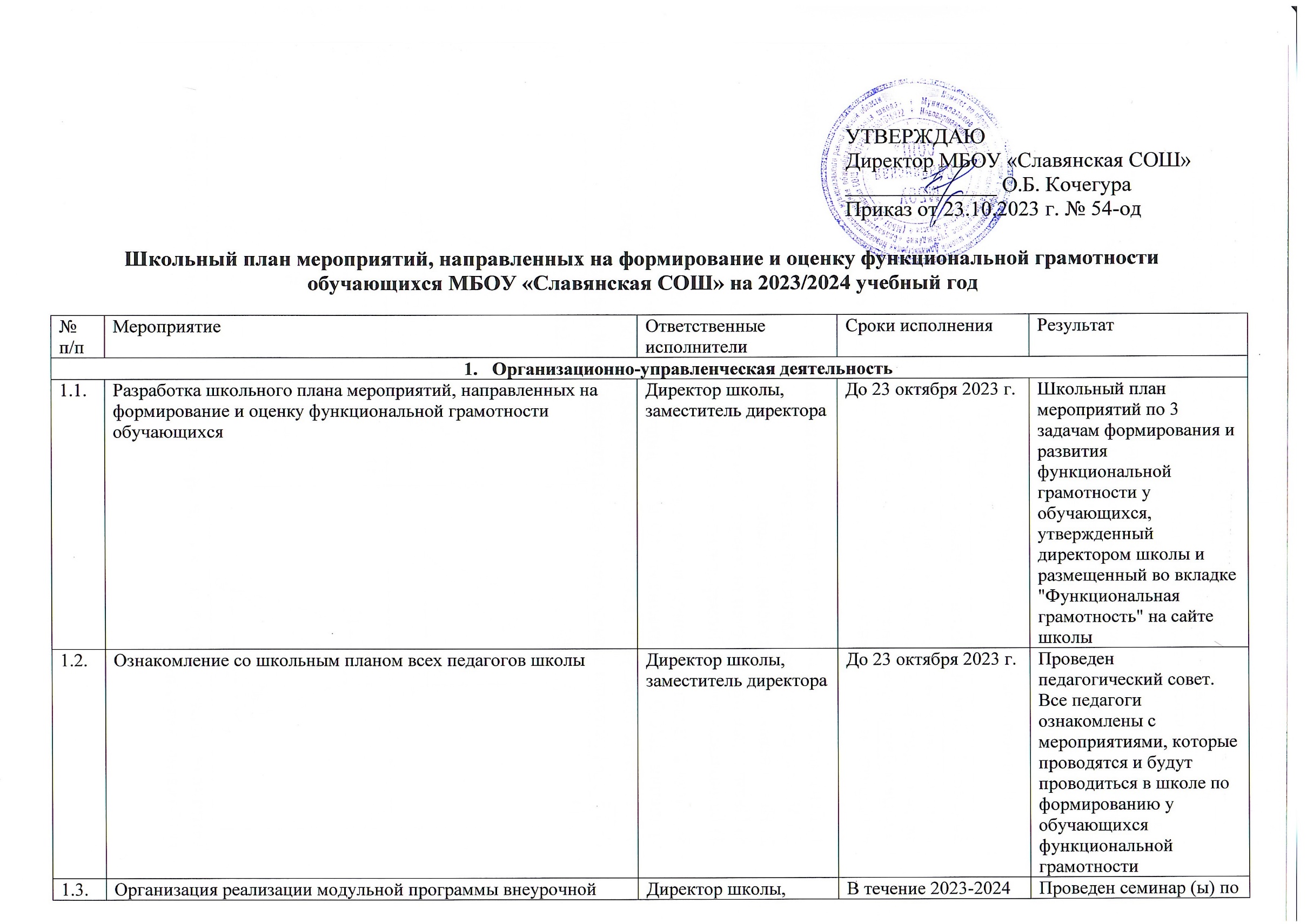 деятельности по формированию и развитию функциональной грамотности у обучающихся 1-4 классов с использованием материалов из электронного банка заданий  Российской электронной школы (далее – РЭШ), открытого банка заданий на сайте Федерального института педагогических измерений и др. (далее – банки заданий)заместитель директора, учителя начальных классов, реализующие программу внеурочной деятельности по функциональной грамотности учебного годаработе с материалами из банков заданий. Посещаются уроки и внеурочные занятия директором школы, заместителем директора. В образовательный процесс внедряются задания для формирования и оценки функциональной грамотности обучающихся с использованием материалов из банков заданий1.4.Организация реализации модульной программы внеурочной деятельности по формированию и развитию функциональной грамотности у обучающихся 5-9 классов с использованием материалов из банков заданийДиректор школы, заместитель директора, учителя, реализующие программу внеурочной деятельностиВ течение 2023-2024 учебного годаработе с материалами из банков заданий. Посещаются уроки и внеурочные занятия директором школы, заместителем директора. В образовательный процесс внедряются задания для формирования и оценки функциональной грамотности обучающихся с использованием материалов из банков заданий1.5.Организация реализации модульной программы внеурочной деятельности по формированию и развитию функциональной грамотности у обучающихся 10 - 11 классов с использованием материалов из банков заданийДиректор школы, заместитель директора, учителя, реализующие программу внеурочной деятельностиВ течение 2023-2024 учебного годаработе с материалами из банков заданий. Посещаются уроки и внеурочные занятия директором школы, заместителем директора. В образовательный процесс внедряются задания для формирования и оценки функциональной грамотности обучающихся с использованием материалов из банков заданий1.6.Использование на уроках в 1-11 классах материалов из банков заданийДиректор школы, заместитель директора, учителя-предметники, учителя начальных классовВ течение 2023-2024 учебного годаработе с материалами из банков заданий. Посещаются уроки и внеурочные занятия директором школы, заместителем директора. В образовательный процесс внедряются задания для формирования и оценки функциональной грамотности обучающихся с использованием материалов из банков заданий1.7.Участие в Муниципальных единых методических днях (совещания по вопросам управления на уровне школы формированием и оценкой функциональной грамотности, знакомство с управленческими практиками школ, представление собственной управленческой практики, принятие управленческих решений на основе анализа внешних оценочных процедур) Директор школы, заместитель директора В течение 2023-2024 учебного года  (1 раз в месяц)Управленческие решения.Информационно-методическая поддержка по вопросам формирования и оценки функциональной грамотности обучающихся. Управление формированием и оценкой функциональной грамотности обучающихся на уровне школы.1.8.Информационно-просветительская работа с родителями (законными представителями) обучающихся, представителями средств массовой информации, общественностью по вопросам функциональной грамотности обучающихся Директор школы, заместитель директораВ течение 2023-2024 учебного года (1 раз в полугодие)Формирование у участников образовательного процесса позитивного отношения к вопросам формирования и оценки функциональной грамотности обучающихся.Наполнение вкладки "Функциональная грамотность" на сайте школы1.9.Организация и проведение мониторинга выполнения школьного плана мероприятий по формированию и оценке функциональной грамотности обучающихся на 2023-2024 учебный год  Директор школы, заместитель директораВ течение 2023-2024 гг., 1 раз в полугодиеУправленческие решения1.10.Организация проведения диагностических работ в 8-9 классах с использованием заданий РЭШ и анализ результатовДиректор школы, заместитель директора Октябрь-декабрь 2023Управленческие решения2. Организация и совершенствование методической поддержки педагогов школы по вопросам формирования и оценки функциональной грамотности обучающихся2. Организация и совершенствование методической поддержки педагогов школы по вопросам формирования и оценки функциональной грамотности обучающихся2. Организация и совершенствование методической поддержки педагогов школы по вопросам формирования и оценки функциональной грамотности обучающихся2. Организация и совершенствование методической поддержки педагогов школы по вопросам формирования и оценки функциональной грамотности обучающихся2. Организация и совершенствование методической поддержки педагогов школы по вопросам формирования и оценки функциональной грамотности обучающихся2.1.Участие в муниципальном семинаре для руководителей школ по вопросам формирования и оценки функциональной грамотности: «Функциональная грамотность: миф или реальность»Директор школы, заместитель директораОктябрь 2023Повышение компетенции в вопросах формирования и оценки функциональной грамотности2.2.Проведение школьного семинара (семинаров) для учителей по вопросам формирования и оценки функциональной грамотности: «Функциональная грамотность: миф или реальность»Директор школы, заместитель директораНоябрь 2023Повышение компетенции в вопросах формирования и оценки функциональной грамотности2.3.Участие в муниципальном семинаре МБОУ «Нововаршавская гимназия» - участника Региональной инновационной площадки – Инновационного комплекса в образовании «Стартап общего образования» (далее – РИП-ИнКО)Директор школы, заместитель директораВ течение 2023-2024 гг. (по договоренности)В образовательном процессе школы используются технологические карты, разработанные педагогами Нововаршавской гимназии – участника РИП-ИнКО 2.4.Проведение школьного семинара на материалах по функциональной грамотности МБОУ «Нововаршавская гимназия» - участника РИП-ИнКОДиректор школы, заместитель директораВ течение 2023-2024 гг. (по договоренности)В образовательном процессе школы используются технологические карты, разработанные педагогами Нововаршавской гимназии – участника РИП-ИнКО 2.5. Участие в Муниципальных единых методических днях по вопросам формирования и оценки функциональной грамотности обучающихся (знакомство с ресурсами, методическими материалами) Директор школы, заместитель директораВ течение 2023-2024 гг. (1 раз в месяц)Повышение методической  компетенции в вопросах формирования и оценки функциональной грамотности2.6. Проведение Школьных единых методических дней по вопросам формирования и оценки функциональной грамотности Директор школы, заместитель директораВ течение 2023-2024 гг. (1 раз в месяц)Повышение методической  компетенции учителей школы в вопросах формирования и оценки функциональной грамотности. Внедрение заданий по формированию и оценке  функциональной грамотности в образовательный процесс2.7.Организация обучения учителей на курсах повышения квалификации (далее – КПК) по вопросам формирования и оценки функциональной грамотности обучающихсяДиректор школы, заместитель директораВ течение 2023-2024 гг.Увеличение доли педагогов, прошедших КПК по функциональной грамотности2.8.Участие в Муниципальном фестивале практик по результатам внедрения в образовательный процесс материалов Муниципальных ЕМД (материалов по функциональной грамотности)Директор школы, заместитель директораАпрель 2024 г.Банк лучших практик на муниципальной электронной методической платформе2.9.Наполнение раздела "Функциональная грамотность" на сайте школыДиректор школы, заместитель директораВ течение 2023-2024 гг. (1 раз в два месяца) Информационно-методическая поддержка педагогического сообщества в вопросах формирования и оценки функциональной грамотности2.10.Организация участия учителей в мастерских, мастер-классах, методических семинарах по вопросам формирования и оценки функциональной грамотности у обучающихся, организованных БОУ ДПО "ИРООО" (в рамках плана работы Международного методического центра "Академия педагогического мастерства: навыки 21 века") Директор школы, заместитель директораВ течение 2023-2024 ггПовышение компетенции учителей в вопросах формирования и оценки функциональной грамотности2.11.Организация участия учителей в работе муниципальных ассоциаций учителей по вопросам формирования и оценки функциональной грамотности у обучающихсяДиректор школы, заместитель директораЯнварь, март 2024 г.Повышение компетенции учителей в вопросах формирования и оценки функциональной грамотности2.12.Организация участия педагогов в межрегиональной научно-практической конференции «Тенденции развития образования 21 века: формирование навыков будущего» Директор школы, заместитель директораМай 2024 г.Знакомство с лучшими практиками формирования и оценки функциональной грамотности2.13.Организация участия педагогов в международной интернет-конференции «Тенденции развития навыков 21 века: современное состояние, проблемы, перспективы»Директор школы, заместитель директора2024 г. (по плану БОУ ДПО «ИРООО»)Знакомство с лучшими практиками формирования и оценки функциональной грамотности2.14.Организация участия педагогов в Международном Дне единых действий по формированию и оценке функциональной грамотностиДиректор школы, заместитель директораАпрель, октябрь 2024 г.Предоставление методических материалов в международный методический центр «Академия педагогического мастерства»3. Работа с обучающимися3. Работа с обучающимися3. Работа с обучающимися3. Работа с обучающимися3. Работа с обучающимися3.1.Организация участия обучающихся школы в региональном мониторинге образовательных достижений обучающихся (комплексные работы, 4-8 классы) Школьный координатор оценки качества образования (ОКО)Февраль - март 2024 г.100% участие обучающихся школы, включенных в выборку100% участие обучающихся школы, включенных в выборку3.2.Организация участия обучающихся школы в региональном мониторинге по финансовой грамотности (8 класс)Школьный координатор ОКОМай 2024 г.100% участие обучающихся школы, включенных в выборку100% участие обучающихся школы, включенных в выборку3.3.Организация обучающихся школы в региональных диагностических работахШкольный координатор ОКООктябрь 2024 г.100% участие обучающихся школы, включенных в выборку100% участие обучающихся школы, включенных в выборку3.4.Организация участия школьных команд в IX Областном чемпионате командных игр-конкурсов по функциональной грамотности среди обучающихся 3–11 классовДиректор школы, заместитель директора, школьный координатор чемпионатаНоябрь 2023 года – апрель 2024 годаПозитивная динамика участия школьных команд по сравнению с 2022-2023  гг.3.5.Проведение школьного этапа регионального чемпионата «Школьные навыки» (далее – чемпионат) среди обучающихся 2 – 6 классов.Организация участия обучающихся-победителей в муниципальном этапе, межмуниципальном и региональном.Директор школы, заместитель директора, школьный координатор чемпионата, учителя - предметникиЯнварь-март 2024 г.100% участие обучающихся 2-6 классов в чемпионате согласно квоте3.6.Организация проведения диагностических работ в 8-9 классах с использованием заданий РЭШ Директор школы, заместитель директора Октябрь-декабрь 2023 г.100% участие обучающихся 8-9 классов3.7.Организация участия обучающихся школы в муниципальном форуме обучающихся экологической направленности «ЭКОТРЕК».Директор школы, заместитель директораСентябрь 2023 г., сентябрь 2024 г.Массовое вовлечение обучающихся в проектную и исследовательскую деятельность экологической направленности3.8.Включение заданий на формирование и оценку функциональной грамотности в тексты промежуточной аттестации, в задания школьных проектов «Интеллектуальные ринги» (1 – 4 классы), МАН (Малая Академия Наук в 9 – 11 классах)Директор школы, заместитель директораВ соответствии с планом работы школыПозитивная динамика результатов